
РОССИЙСКАЯ ФЕДЕРАЦИЯ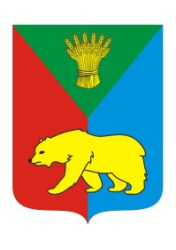 ИРКУТСКАЯ ОБЛАСТЬ   ИРКУТСКИЙ РАЙОНДумаХомутовского муниципального образованияТретий созывРешениеОт 31.10.2014г.                                                                                   №28-131/дсп      с.ХомутовоОб установлении и введении в действие земельного налога и о положении о земельном налоге на территории Хомутовского муниципального образования         Руководствуясь ст. ст. 14, 35  Федерального закона от 06.10.2003 г. №131-ФЗ «Об общих принципах организации местного самоуправления в Российской Федерации», главой 31 Налогового кодекса, Уставом Хомутовского муниципального образования,  Дума Хомутовского муниципального образованияРЕШИЛА:Установить и ввести в действие с 1 января 2015 года земельный налог на территории Хомутовского муниципального образования.Утвердить Положение о земельном налоге на территории Хомутовского муниципального образования (Приложение).Настоящее решение вступает в силу с 1 января 2015 года, но не ранее чем по истечении одного месяца со дня официального опубликования.Решение Думы Хомутовского муниципального образования от 29.11.2012 года №17-81/дсп «Об установлении и введении в действие земельного налога и о Положении о земельном налоге на территории Хомутовского муниципального образования на 2014 год» признать утратившим силу с момента вступления в силу настоящего решения.Опубликовать настоящее решение в установленном законом порядке.Контроль по исполнению настоящего решения возложить на постоянную комиссию по бюджету, ценообразованию, социально-экономическому развитию и ресурсообеспечению Думы Хомутовского муниципального образования (Д.Б.Худаков).Глава Хомутовскогомуниципального образования                                                 В.М. КолмаченкоПриложение к решению Думы Хомутовского муниципального образования от «__» _____________ №_______Положениео земельном налоге на территории Хомутовского муниципального образования1. Общие положения1.1. Настоящим Положением в соответствии с Налоговым кодексом Российской Федерации на территории Хомутовского муниципального образования определяются ставки земельного налога (далее – налог), порядок и сроки уплаты налога, налоговые льготы, включая размер не облагаемой налогом суммы для отдельных категорий налогоплательщиков, порядок и сроки представления налогоплательщиками документов, подтверждающих право на уменьшение налоговой базы.2. Налоговые ставки 2.1. Налоговые ставки устанавливаются в следующих размерах:0,3 процента от кадастровой стоимости в отношении земельных участков:- отнесенных к землям сельскохозяйственного назначения или к землям в составе зон сельскохозяйственного использования в населенных пунктах и используемых для сельскохозяйственного производства;- занятых жилищным фондом и объектами инженерной инфраструктуры жилищно-коммунального комплекса (за исключением доли в праве на земельный участок, приходящейся на объект, не относящийся к жилищному фонду и к объектам инженерной инфраструктуры жилищно-коммунального комплекса) или приобретенных (предоставленных) для жилищного строительства;- приобретенных (предоставленных) для личного подсобного хозяйства, садоводства, огородничества или животноводства, а также дачного хозяйства;- ограниченных в обороте в соответствии с законодательством Российской Федерации, предоставленных для обеспечения обороны, безопасности и таможенных нужд;0,5 процента от кадастровой стоимости в отношении прочих земельных участков:- предназначенных для размещения производственных зданий, строений, сооружений промышленности, коммунального хозяйства, материально-технического, продовольственного снабжения, сбыта и заготовок;1,5 процента от кадастровой стоимости в отношении прочих земельных участков.3. Порядок и сроки уплаты налога и авансовых платежей по налогу3.1. Налог, подлежащий уплате по истечении налогового периода, уплачивается налогоплательщиками:- организациями и физическими лицами, являющимися индивидуальными предпринимателями, не позднее 10 февраля года, следующего за истекшим налоговым периодом;- физическими лицами не позднее 1 октября года, следующего за истекшим налоговым периодом.3.2. Отчетными периодами для налогоплательщиков – организаций и физических лиц, являющихся индивидуальными предпринимателями, признаются первый квартал, второй квартал и третий квартал календарного года.3.3. Налогоплательщики – организации и физические лица, являющиеся индивидуальными предпринимателями, уплачивают авансовые платежи по налогу на землю не позднее последнего числа месяца, следующего за истекшим отчетным периодом, т.е. не позднее 30 апреля, 31 июля, 31 октября, в размере одной четвертой соответствующей налоговой ставки процентной доли кадастровой стоимости земельного участка по состоянию на 1 января года, являющегося налоговым периодом. Сумма налога, подлежащая уплате в бюджет по итогам налогового периода, определяется как разница между суммой налога, исчисленной в соответствии с пунктом 1 ст. 396 Налогового кодекса Российской Федерации, и суммой, уплаченных в течении налогового периода авансовых платежей по налогу.4. Налоговые льготы 4.1. От уплаты земельного налога освобождаются следующие категории налогоплательщиков:4.1.1. организации и физические лица в соответствии со ст.395 Налогового кодекса Российской Федерации;4.1.2. учреждения и организации дошкольного и начального общего образования, здравоохранения, культуры, спорта и иные учреждения и организации, финансируемые за счет средств бюджетов бюджетной системы Российской Федерации. 4.2. Налоговая база уменьшается на не облагаемую налогом сумму на одного налогоплательщика на территории Хомутовского муниципального образования, в отношении земельного участка, находящегося в собственности, постоянном (бессрочном) пользовании или пожизненном наследуемом владении  в размере:4.2.1. 10 000 рублей от кадастровой стоимости, согласно ст. 391 Налогового кодекса Российской Федерации, и дополнительно 40 000 рублей от кадастровой стоимости следующих категорий налогоплательщиков:- инвалидов, имеющих I и II группу инвалидности;- инвалидов с детства;- физических лиц, имеющих право на получение социальной поддержки в соответствии с Законом Российской Федерации от 15.05.1991 г. №1244-1 "О социальной защите граждан, подвергшихся воздействию радиации вследствие катастрофы на Чернобыльской АЭС" (в редакции Закона Российской Федерации от 18 июня 1992 года N 3061-I), в соответствии с Федеральным законом от 26 ноября 1998 года N 175-ФЗ "О социальной защите граждан Российской Федерации, подвергшихся воздействию радиации вследствие аварии в 1957 году на производственном объединении "Маяк" и сбросов радиоактивных отходов в реку Теча" и в соответствии с Федеральным законом от 10 января 2002 года N 2-ФЗ "О социальных гарантиях гражданам, подвергшимся радиационному воздействию вследствие ядерных испытаний на Семипалатинском полигоне";- физических лиц, принимавших в составе подразделений особого риска непосредственное участие в испытаниях ядерного и термоядерного оружия, ликвидации аварий ядерных установок на средствах вооружения и военных объектах;- физических лиц, получивших или перенесших лучевую болезнь или ставших инвалидами в результате испытаний, учений и иных работ, связанных с любыми видами ядерных установок, включая ядерное оружие и космическую технику;4.2.2. 10 000 рублей от кадастровой стоимости, согласно ст. 391 Налогового кодекса Российской Федерации, и дополнительно 814 020 рублей от кадастровой стоимости следующих категорий налогоплательщиков:- Героев Советского Союза, Героев Российской Федерации, полных кавалеров ордена Славы;- Ветеранов и инвалидов Великой Отечественной войны, а также ветеранов и инвалидов боевых действий.4.3. Уменьшение налоговой базы на не облагаемую налогом сумму, предусмотренной п. 4.2 настоящего раздела, производится на основании документов, подтверждающих право на уменьшение налоговой базы, представляемых налогоплательщиком в налоговый орган по месту нахождения земельного участка.4.4. Если размер не облагаемой налогом суммы, предусмотренной пунктом 4.2 настоящего раздела, превышает размер налоговой базы, определенной в отношении земельного участка, налоговая база принимается равной нулю.4.5.  Документы, подтверждающие право на уменьшение налоговой базы, а также право на налоговые льготы в соответствии с главой 31 Налогового кодекса Российской Федерации, представляются в налоговые органы по месту нахождения земельного участка не позднее 1 февраля, года следующего за истекшим налоговым периодом.Глава Хомутовского муниципального образования                                                                В.М. Колмаченко 